Российская Федерация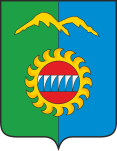 Администрация города ДивногорскаКрасноярского краяП О С Т А Н О В Л Е Н И Е--------					г. Дивногорск				№ ------О внесении изменений в Постановление администрации  города Дивногорска от 28.11.2022 № 209п «Об утверждении Административного регламента предоставления муниципальной услуги по утверждению схемы расположения земельного участка на кадастровом плане территории» В целях эффективного управления и распоряжения земельными участками, расположенными на территории города, в соответствии с Федеральным законом от 27.07.2010 № 210-ФЗ «Об организации предоставления государственных и муниципальных услуг», Перечнем поручений по итогам совещания с членами Правительства, утвержденных Президентом РФ 10.10.2020 № Пр-1648, Земельным кодексом РФ, решением Дивногорского городского Совета депутатов от 28.10.2020 N 2-2-ГС «О структуре администрации города Дивногорска», постановления администрации города Дивногорска от 18.11.2013 № 234п «Об утверждении раздела реестра муниципальных услуг «Муниципальные услуги, предоставляемые структурными подразделениями администрации города и специалистами администрации города», руководствуясь статьями 43, 52, частью 2 статьи 53 Устава муниципального образования город Дивногорск Красноярского края,П О С Т А Н О В Л Я Ю:1. Внести изменения в Административный регламент по предоставлению муниципальной услуги «Утверждение схемы расположения земельного участка на кадастровом плане территории», утвержденный постановлением  администрации города Дивногорска от 28.11.2022  № 209п, изложив Главу V Административного регламента в редакции согласно Приложения к настоящему Постановлению.2. Настоящее постановление подлежит опубликованию в средствах массовой информации, размещению на официальном сайте администрации города Дивногорска в информационно-телекоммуникационной сети Интернет.3. Настоящее постановление вступает в силу с даты официального опубликования.4. Контроль за исполнением настоящего постановления возложить на руководителя комитета обеспечения градостроительной деятельности, управления муниципальным имуществом и земельными отношениями Е.В. Бахмацкую.Глава города									С.И. Егоров